Rainier Beach Youth Stewards Program 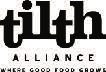 YOUTH CREW MEMBER JOB DESCRIPTION –2019 Summer crew members will work 15 hours per week for 6 weeks as part of a cohort of young farmers to farm and restore the wetlands at the Rainier Beach Urban Farm and Wetlands in South Seattle. Summer crew members will work every Tuesday, Thursday and Friday starting July 9th. We encourage participants to utilize the program as a resource to learn about wetland restoration and farm education.  This is a short-term, 6-week position. Qualifications     To be considered, applicants must be 14-18 years old and must complete the entire application RESPONSIBILITIES 	1)	Wetland Restoration Work Summer crew members will work outside in all weather conditions and will learn about and participate in restoration related lessons and tasks such as planting, mulching, pruning, plant identification, and weeding.   	2)	Farm Work and Farm Education Summer crew members will participate in weekly themes covering varying farm tasks ranging in bed building, transplanting, weed management, food distribution and more. 	3)	Participation Summer crew members will work as a group with other youth and staff. Crew members are expected to treat the program, land, and participants with respect. COMMITMENTS ▪ Respect yourself and others ▪ Participate in restoration work and team building activities ▪ Show up to work on time every day ▪ Call your supervisor in advance if you must be absent or late ▪ Work toward the success of the farm and the program; work toward your personal goals ▪ Courteously represent Rainier Beach Youth Stewards and Tilth Alliance in the community  ▪ Discuss and solve problems in a way that is constructive and nonviolent ▪ Refrain from having, using, or being under the influence of alcohol or drugs while at work ▪ Communicate any problems you have keeping these commitments with staff Applications are due no later than June 24th, 2019. Applications can be emailed to susangebretsadik@tilthalliance.org (preferred), faxed to 206-633-0450 Attn: Susan Gebretsadik or dropped off or mailed to: Susan Gebretsadik 4649 Sunnyside Ave N, Suite 100 Seattle, WA 98103 phone (206) 633-0451 • fax (206) 633-0450 • 4649 Sunnyside Ave N, Suite 100 • Seattle, Washington 98103 •  http://tilthalliance.orgPlease keep this page for your records.
 THE SITE Location and Directions Transportation can be a big challenge for some people.  Please make sure you are able to get yourself to the job site and back each work day. Before applying, think about whether it is a commute you are willing and able to make 3 days a week.  The Rainier Beach Youth Stewards program is at Rainier Beach Urban Farm and Wetlands 5513 S Cloverdale Street, Seattle, WA 98118 From the Rainier Beach Light Rail Station:  After exiting the Light Rail head east on South 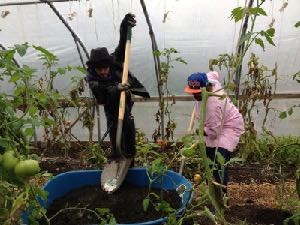 Henderson Street toward MLK Jr. Way S.  Turn left on Seward Park Ave S.  You can enter from Beer Sheva Park or continue to Cloverdale St.  Turn right and enter from the gate on Cloverdale. From Downtown: Several King County Metro buses stop nearby. They include, but are not limited to: 7, 49 & 106. The Light Rail is also now an option to get from downtown Seattle to the Farm. Rainier Beach Youth StewardsCrew Member Application - RBUFW Date____________________________________________________________________Why do you want to work for Rainier Beach Youth Stewards? (check all that apply)  Have you ever participated in a job-training program, or had a job or internship?  	  Yes  	  No      If yes, where and for how long (list all)? ______________________________________________________________ What skills did you learn? _________________________________________________________________________ 

Have you had experience in any of the following? If you checked any of the above, please explain your experience: _________________________________________ ________________________________________________________________________________________________________________________________________________________________________________________________________________________________________________________________________________________________________________________________________________________________________________________ ______________________________________________________________________________________________ ______________________________________________________________________________________________ Please answer all of the following questions: What are your personal strengths? __________________________________________________________________ ______________________________________________________________________________________________ What strengths do you see in the community around you? ________________________________________________ ______________________________________________________________________________________________ Why are you interested in learning about farming and wetland restoration? ___________________________________ ______________________________________________________________________________________________ _________________________________________________________________________________________________________ What are your short-term goals? ____________________________________________________________________     ______________________________________________________________________________________________ What are you doing to work toward those goals? _______________________________________________________ ______________________________________________________________________________________________ Can you think of any reasons why you would not be able to complete the entire 6- week program?  ______________________________________________________________________________________________ What is your transportation plan for getting to the farm each work day? ______________________________________ ______________________________________________________________________________________________Do you have farming or outdoor activity experience? Please explain: _____________________________________________________________________________________________________________________________________ ______________________________________________________________________________________________ _____________________ Schedule July 9th, 2019 – August 16, 2019Tuesday, Thursday, and Friday from 10:00 a. m. – 3:00 p.m  15 hours per week for 6 weeks. Location Rainer Beach Urban Farm and Wetlands is located at 5513 S Cloverdale Street, Seattle, WA 98118 Pay Crew members will be paid $15/hr and will receive checks bi-weekly.  Name(s) you preferred to be called ________________________________________________First Name_____________________________Last Name_______________________________Mailing Address_________________________City ______________State _____ Zip_________Phone (           )_________________  Email_________________________________Case Manager (if applicable) _________________ Date of Birth _____/_____/_____  Age ________Pronoun (she, he, they, etc.)_______________________________How did you find out about Rainier Beach Youth Stewards? □Want to work with others as part of a team□Something to do after school□Interested in the environment□□ □Other (please list): Interested in community involvement Want to learn about urban farm restoration □□Need to make a positive change Want to learn job skills □Want to earn money □Mowing Lawns□Customer service□Job skills training□Landscaping□Volunteering□Being part of a team□Planting or weeding vegetables/flowers □□Doing a group project at school or in your community Wetland restoration□Other relevant experience (please specify):_____________